РЕШЕНИЕ«25» января 2015 г.                                                                               № 2/3 г. ТулунО проведении дня молодого избирателяВ целях повышения уровня правовой культуры и информированности молодых избирателей о выборах и референдумах,  Тулунская районная территориальная избирательная комиссияРЕШИЛА:1. Провести с 3 по 28 февраля 2015 года на территории Тулунского муниципального района День молодого избирателя.2. Утвердить перечень мероприятий ко Дню молодого избирателя (прилагается).3. Обеспечить размещение информации о проводимых мероприятиях на страничке ТИК официального сайта администрации Тулунского муниципального района.4. Предоставить в Избирательную комиссию Иркутской области информацию о проведенных мероприятиях на территории Тулунского муниципального района.5. Возложить контроль за выполнением настоящего решения на председателя ТИК Л.В. Беляевскую. 6. Разместить настоящее решение на страничке ТИК официального сайта администрации Тулунского муниципального района.Председатель                               Л.В. БеляевскаяСекретарь                                     Т.А. Шагаева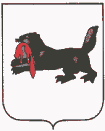 ИРКУТСКАЯ  ОБЛАСТЬТУЛУНСКАЯ РАЙОННАЯТЕРРИТОРИАЛЬНАЯ ИЗБИРАТЕЛЬНАЯ КОМИССИЯ